Kepada Yth.Sekretaris Mahkamah Agung RIDi	J A K A R T AAssalamu’alaikum Wr Wb.Menindaklanjuti surat Sekretaris Mahkamah Agung RI nomor 245/BUA.4/UND.PL1.2.1/VIII/2023 tanggal 31 Agustus 2023 tentang Penginputan Hasil Konsolidasi dan Verifikasi Rencana Kebutuhan Barang Milik Negara (RKBMN) Tahun 2023 untuk Tahun Anggaran 2025 bersama ini kami kirimkan pengajuan RKBMN melalui Aplikasi Sistem Informasi Manajemen Aset Negara (SIMAN) dari masing-masing satuan kerja di Koordinator Wilayah Sumatera BaratDemikian kami sampaikan atas perhatiannya diucapkan terima kasihPadang , 15 September 2023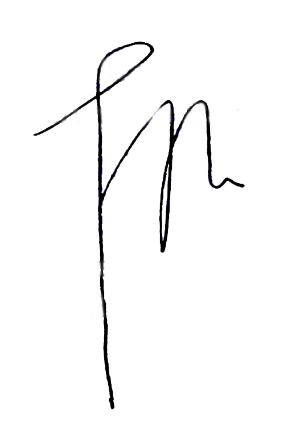 Sekretaris/Kuasa Pengguna Barang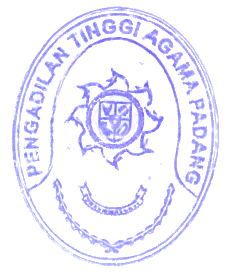 H. Idris Latif, S.H., M.H. NIP. 196404101993031002Nomor:2424/SEK.W3-A/PL1.2.1/IX/2023Padang, 15 September 2023Lampiran:1 (satu berkas)Perihal: Dokumen RKBMN TA 2025 Korwil Sumatera Barat